Gminny System Wodociągów i Kanalizacji „Kamienica”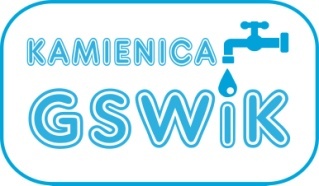        Spółka z o.o. z siedzibą w Starej Kamienicy 149a    			                  Stara Kamienica, dnia ………………..……………WNIOSEKWnioskodawca: Imię i nazwisko - ……………………………………………………………………………………………………………………………..Adres zamieszkania - ……………………………………………………………………………………………………………………….Telefon kontaktowy - ………………………………………………………………..PESEL / NIP ……………………………………….Adres do korespondencjiImię i nazwisko - ………………………….………………………………………………………………………………………………….Adres zamieszkania - ………………………………………………………………………………………………………………………Lokalizacja obiektu:Miejscowość - ………………………………………………………………………………………………………………………………….……………………………………………………………………………………………………………………………………………………….Zwracam się z prośbą o zawarcie / rozwiązanie umowy; rodzaj świadczeniaTytuł prawny do korzystania z obiektu (nazwa i nr dokumentu własności) ……………………………………………………………………………………………………………………………………………………………………………………………….KW nr ……………………………………………………………………………………………………………………………………………Określenie posesji: Data odczytu i stan wodomierza………………………………………………………………………………………………………..Uwagi …………………………………………………………………………………………………………………………………………….Oświadczenie:Oświadczam, że wyrażam zgodę na przetwarzanie moich danych osobowych w zakresie niezbędnym do realizacji niniejszego wniosku. 							 	           												  .............................................										           podpis odbiorcyNiepotrzebne skreślićZałączniki, dokument poświadczający prawo Wnioskodawcy  do dysponowania nieruchomościąDot.: wniosek o zawarcie / rozwiązanie umowy o zaopatrywanie w wodę i/lub odprowadzanie ścieków*dostawa wody i odbiór ściekówtylko dostawa wodytylko odbiór ściekówbudynek mieszkalny jednorodzinnybudynek mieszkalny wielolokalowy